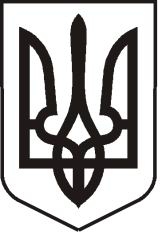 У К Р А Ї Н АЛ У Г А Н С Ь К А    О Б Л А С Т ЬП О П А С Н Я Н С Ь К А    М І С Ь К А    Р А Д АШ О СТ О Г О    С К Л И К А Н Н ЯРОЗПОРЯДЖЕННЯміського голови07.10.2020 р                                   м.Попасна                                     № 02-02/228                                          Про затвердження  проекту будівництва          Відповідно до п.10 Порядку затвердження проектів будівництва і проведення їх експертизи затвердженого Постановою КМУ від 11.05.2011 року №560, розглянувши кошторисну документацію на  виготовлення та монтаж майданчику для збирання відходів розміром 6,3 м/п x 2м за адресою м.Попасна, вул. Базарна2:Затвердити проект будівництва;«Виготовлення та монтаж майданчику для збирання відходів розміром 6,3 м/п x 2м за адресою м.Попасна, вул. Базарна2»              Міський голова                                                              Ю.І. Онищенко          ПоказникиОд. виміруКількістьВид будівництваПоточний ремонтПоточний ремонтЗагальна кошторисна вартість будівництва У тому числі: - будівельні роботи-  інші витратиТис. грн.Тис. грн.Тис. грн.49,9944841,532138,46235